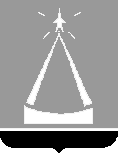 ГЛАВА ГОРОДА ЛЫТКАРИНОМОСКОВСКОЙ ОБЛАСТИПОСТАНОВЛЕНИЕ___________  №  ___________г.ЛыткариноО внесении изменений и дополнений в муниципальную программу «Безопасность города Лыткарино»на 2014-2018 годы  В соответствии со ст. 179 Бюджетного кодекса Российской Федерации, Решением Совета депутатов города Лыткарино от 09.06.2016 № 100/11 «О внесении изменений и дополнений в Решение Совета депутатов города Лыткарино «Об утверждении бюджета города Лыткарино на 2016 год и на плановый период 2017 и 2018 годов», Положением о муниципальных программах города Лыткарино, утвержденным Постановлением Главы города Лыткарино от 12.09.2013 № 665-п, с учетом заключения Контрольно-счетной палаты города Лыткарино Московской области по результатам проведения финансово-экономической экспертизы от 11.08.2016 № 48 и в связи с необходимостью изменения финансирования мероприятий муниципальной программы «Безопасность города Лыткарино» на 2014-2018 годы, утвержденной Постановлением Главы города Лыткарино от 14.10.2013 № 780-п (далее – Программа), постановляю:Внести изменения в Программу (прилагаются).Начальнику отдела ГО ЧС и территориальной безопасности Администрации города Лыткарино В.И. Копылову обеспечить  опубликование настоящего Постановления в установленном порядке и размещение на официальном сайте города Лыткарино в сети «Интернет».Контроль за исполнением настоящего Постановления возложить на заместителя Главы Администрации города Лыткарино А.И. Титаева.          Е.В. СерёгинЗаместитель Главы Администрациигорода Лыткарино 								 А.И. ТитаевЗаместитель Главы Администрации города Лыткарино					         		         Л.С. Иванова                        Приложение         																к Постановлению Главы              города Лыткарино                                                											            от __________ № ______Измененияв муниципальную программу «Безопасность города Лыткарино» на 2014 – 2018 годы» (далее - Программа)1. Раздел 11 «Перечень мероприятий подпрограммы № 4 «Развитие и совершенствование системы оповещения и информирования населения» муниципальной программы «Безопасность города Лыткарино» на 2014-2018 годы» Программы изложить в следующей редакции:	2. Раздел 17 «Перечень мероприятий подпрограммы № 7 «Обеспечивающая подпрограмма» муниципальной программы «Безопасность города Лыткарино» на 2014-2018 годы» Программы изложить в следующей редакции:Финансовое Управление города ЛыткариноН.П. АрхиповаОтдел экономики и перспективного развития Администрации города Лыткарино О.Н. ДемидоваЮридический отдел Администрации города ЛыткариноРассылка:в дело, прокуратура города Лыткарино, заместителю Главы Администрации города Лыткарино А.И. Титаеву, Финансовое управление города Лыткарино, отдел бухгалтерского учёта и отчётности Администрации города Лыткарино, юридический отдел Администрации города Лыткарино, отдел экономики и перспективного развития Администрации города Лыткарино, Контрольно-счетная палата города Лыткарино, отдел ГО ЧС и территориальной безопасности Администрации города Лыткарино, МКУ «ЕДДС Лыткарино», СМИ г. Лыткарино№    п/пМероприятия по реализации подпрограммыИсточник финансированияСрок исполнения мероприятияВсего (тыс. руб.)Объём финансирования по годам. (тыс. руб.)Объём финансирования по годам. (тыс. руб.)Объём финансирования по годам. (тыс. руб.)Объём финансирования по годам. (тыс. руб.)Ответственный за выполнение мероприятия подпрограммы№    п/пМероприятия по реализации подпрограммыИсточник финансированияСрок исполнения мероприятияВсего (тыс. руб.)2015 год2016 год 2017 год2018 годОтветственный за выполнение мероприятия подпрограммы123456789101.Основное мероприятие: «Развитие, совершенствование и обслуживание всех элементов системы оповещения и информирования населения города Лыткарино», в том числе:Средства бюджета города Лыткарино2014 - 20181 471,80190,60495,70387,50398,001.1.Содержание, техническое обслуживание и поддержание в состоянии постоянной готовности местных систем оповещения населения (сирена С- 40) и абонентского телеграфа;Средства бюджета города Лыткарино2014 - 2018951,70170,20311,50230,00240,00Отдел ГО ЧС и ТБ Администрации г. Лыткарино1.2.Монтаж и установка сирены                                                                                                                                                                                                                                                                                                      С-40                               (приобретение оборудования);Средства бюджета города Лыткарино2015 - 201868,500,0018,5025,0025,00Отдел ГО ЧС и ТБ Администрации г. Лыткарино№    п/пМероприятия по реализации подпрограммыИсточник финансированияСрок исполнения мероприятияВсего (тыс. руб.)Объём финансирования по годам. (тыс. руб.)Объём финансирования по годам. (тыс. руб.)Объём финансирования по годам. (тыс. руб.)Объём финансирования по годам. (тыс. руб.)Ответственный за выполнение мероприятия подпрограммы№    п/пМероприятия по реализации подпрограммыИсточник финансированияСрок исполнения мероприятияВсего (тыс. руб.)2015 год2016 год 2017 год2018 годОтветственный за выполнение мероприятия подпрограммы1.3.Модернизация местной системы оповещения населения города Лыткарино; итого по мероприятию:итого по мероприятию:0,000,000,000,000,001.3.Модернизация местной системы оповещения населения города Лыткарино; Средства бюджета города Лыткарино2015 - 20180,000,000,000,000,00Отдел ГО ЧС и ТБ Администрации г. Лыткарино1.3.Модернизация местной системы оповещения населения города Лыткарино; Средства бюджета Московской области2015 - 20180,000,000,000,000,00Отдел ГО ЧС и ТБ Администрации г. Лыткарино1.4.Содержание, техническое обслуживание и поддержание в состоянии постоянной готовности абонентского       телеграфа МКУ «ЕДДС Лыткарино»;Средства бюджета города Лыткарино2015 - 201823,504,006,006,507,00МКУ «ЕДДС Лыткарино»1.5.Содержание и эксплуатация АПК МКУ «ЕДДС Лыткарино» по организации экстренного оповещения населения города Лыткарино по средствам перехвата TV сигнала;Средства бюджета города Лыткарино2015 - 2018268,4016,400,00126,00126,00МКУ «ЕДДС Лыткарино»1.6.Приобретение необходимого оборудования и материалов, оплата работ и услуг для обеспечения функционирования, развития и модернизации системы обеспечения вызова экстренных оперативных служб по единому номеру «112», в том числе для обеспечения бесперебойного энергоснабжения.Средства бюджета города Лыткарино2016159,700,00159,700,000,00МКУ «ЕДДС Лыткарино»ИТОГОИТОГОИТОГОИТОГО1 471,80190,60495,70387,50398,00Средства бюджета города ЛыткариноСредства бюджета города ЛыткариноСредства бюджета города ЛыткариноСредства бюджета города Лыткарино1 471,80190,60495,70387,50398,00№    п/пМероприятия по реализации подпрограммыИсточник финансированияСрок исполнения мероприятияВсего (тыс. руб.)Объём финансирования по годам. (тыс. руб.)Объём финансирования по годам. (тыс. руб.)Объём финансирования по годам. (тыс. руб.)Объём финансирования по годам. (тыс. руб.)Ответственный за выполнение мероприятия подпрограммы№    п/пМероприятия по реализации подпрограммыИсточник финансированияСрок исполнения мероприятияВсего (тыс. руб.)2015 год2016 год 2017 год2018 годОтветственный за выполнение мероприятия подпрограммы123456789101.Основное мероприятие: "Обеспечение деятельности МКУ "ЕДДС Лыткарино", являющегося органом повседневного управления Лыткаринского городского звена Московской областной системы предупреждения и ликвидации чрезвычайных ситуаций", в том числе:Средства бюджета города Лыткарино2015 - 201857 038,5010407,1015543,8015543,8015543,801.1.Оплата труда;Средства бюджета города Лыткарино2015 - 201850 233,007346,0014301,0014293,0014293,00МКУ «ЕДДС Лыткарино», Администрация города Лыткарино1.2.Материальные затраты;Средства бюджета города Лыткарино2015 - 20184 586,30842,401242,301250,801250,80МКУ «ЕДДС Лыткарино», Администрация города Лыткарино1.3.Уплата налогов и сборов.Средства бюджета города Лыткарино2015 - 20182 219,202218,700,500,000,00МКУ «ЕДДС Лыткарино», Администрация города ЛыткариноИТОГОИТОГОИТОГОИТОГО57 038,5010407,1015543,8015543,8015543,80Средства бюджета города ЛыткариноСредства бюджета города ЛыткариноСредства бюджета города ЛыткариноСредства бюджета города Лыткарино57 038,5010 407,1015 543,8015 543,8015 543,80